Пояснительная запискак проекту решения Думы города Урай«О внесении изменений в Правила  землепользования и застройки муниципального образования городской округ город Урай»Проектом предлагается внести изменения в Правила землепользования и застройки муниципального образования городской округ город Урай, (далее – Правила), утвержденные решением Думы города Урай от 26.11.09 №106. Проект изменений в Правила вошел вопрос по внесению изменений в градостроительные регламенты:перечень вспомогательных видов разрешенного использования земельных участков дополнить видами, позволяющими размещение магазинов сопутствующих товаров и станций технического обслуживания для вида использования земельных участков под кодом 14.112 «Гаражные кооперативы, стоянки с гаражами боксового типа».В комиссию по подготовке проекта Правил землепользования и застройки города Урай поступило предложение от председателей гаражных кооперативов «Строитель» и «Нефтяник-2» о дополнении перечня вспомогательных видов разрешенного использования земельных участков вида использования земельных   «Гаражные кооперативы, стоянки с гаражами боксового типа» видами, позволяющими размещение магазинов сопутствующих товаров и станций технического обслуживания.Регламентами Правил землепользования и застройки установлен вид разрешенного использования «Гаражные кооперативы, стоянки с гаражами боксового типа», который предусматривает размещение гаражей, как основного объекта, и следующих вспомогательных объектов: для гаражных кооперативов, расположенных в жилых зонах и общественно-деловой зоне - открытые автостоянки для временного хранения индивидуальных транспортных средств категорий А, В, М;для гаражных кооперативов, расположенных в производственных зонах, зонах транспортной инфраструктуры, зоне перспективного развития  инженерной  и транспортной инфраструктуры -  автостоянки;объекты гражданской защиты населения;площадки для мусоросборников;инженерные сети и сооружения;помещения или здания для охраны.Изменения вносятся в часть 3 «Градостроительные регламенты». Перечень вспомогательных видов использования для вида разрешенного использования «Гаражные кооперативы, стоянки с гаражами боксового типа» дополняется двумя новыми видами:магазины сопутствующей торговли: реализация товаров для эксплуатации, ремонта и обслуживания автомобилей;мастерские по ремонту и обслуживанию легковых автомобилей.Для этих вспомогательных видов использования установлены необходимые параметры использования в условиях гаражного кооператива:для магазина - максимальная общая площадь - 60 кв.м., количество этажей - 1, максимальная высота здания\строения - 4 м.для мастерской - максимальное количество постов 2, максимальная общая площадь 60 кв.м., количество этажей 1, максимальная высота здания\строения 4 м.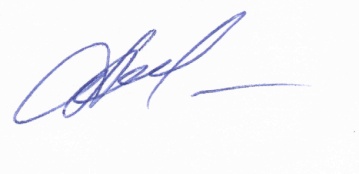 Директор МКУ «УГЗиП г.Урай»                                  	А.А.Парфентьева